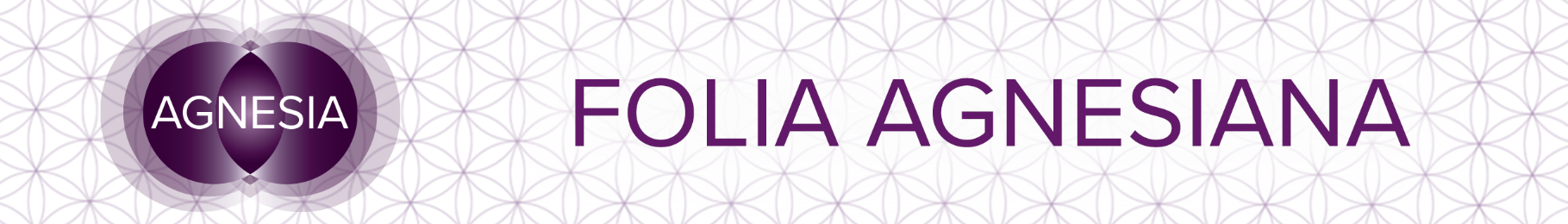 Období 15. – 21. listopadu 2021Rytíř pohárůRytíř pentaklůTrojka holíNastal čas vlastního uvědomění a zpevnění všech našich postojů. Jsou správné? Jsou pravdivé? Vycházejí z našeho skutečného nitra? Nebo jsme jen přejali něco, co od nás společnost očekává?Dokážeme být pevní a hrdí a stát si za svým? Teď můžeme ukázat, co jsme se naučili. Nekoukejte napravo ani nalevo, ale následujte jen své instinkty a pocity – bez ohledu na to, co si vaše okolí bude myslet. Teď je ten správný čas…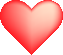 V pátek 19.11. v 9.57 nastává úplněk v Býku, předposlední v tomto roce. Neplánujte si na tento den nic zásadního – energie se závěrem roku už hodně klesají, příliš nepřeji novým aktivitám a je potřeba s tím počítat. Hlavně ve dnech úplňku zůstávejte v klidu a odpočívejte. Pijte dobré čaje, srovnávejte si v sobě, co jste zažili, co vás zasáhlo či zranilo – a odpouštějte – všem, ale hlavně SOBĚ!Mandalu od Nikoly samozřejmě přikládáme. Mandaly jsou tentokrát dvě – druhou můžete najít na našich stránkách www.agnesia.cz - vyberte si, která se vám více hodí.Nezapomínejte pít a chodit často na procházky.A ještě afirmace pro tento týden: Jsem šťastný/á a spokojený/á.Klidný týden přejíIrena, Lenka, Nikola za tým Agnesia